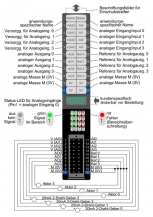 Модуль ввода-вывода аналоговых сигналов PM AI4O4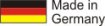 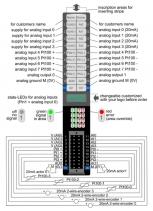 Модуль ввода-вывода аналоговых сигналов PM AI8O2